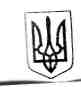 НЕСВІЧІВСЬКА ГІМНАЗІЯГОРОДИЩЕНСЬКОЇ  СІЛЬСЬКОЇ РАДИ ЛУЦЬКОГО РАЙОНУ ВОЛИНСЬКОЇ ОБЛАСТІ45652 вул. Центральна, 50 с. Несвіч Луцького району Волинської обл.. тел.. 795822 Е-mail:volin-osvita9@ukr.net; інд.код. 2175403928 червня  2022 року       Звіткерівника навчального закладуза 2021-2022 навчальний рікВступЯ вдячний, що в такий надскладний період ми залишилися разом,  попри труднощі та проблеми, коли життя розділилося на до і після, коли багато хто покинув рідні домівки, ми з вами продовжуємо бути разом. Велика родина гімназії успішного українця.На виконання Закону України «Про освіту» від 05.09.2017 № 2145 – VIII, наказу Міністерства освіти і науки України від 28.01.2005 р. № 55 «Про запровадження звітування керівників дошкільних, загальноосвітніх та професійно - технічних навчальних закладів», керуючись примірним положенням про порядок звітування керівників дошкільних, загальноосвітніх та професійно - технічних навчальних закладів про свою діяльність перед педагогічним колективом та громадськістю, затвердженого наказом Міністерства освіти і науки України від 23 березня 2005 року № 178 та з метою подальшого утвердження відкритої і демократичної державно - громадської системи управління освітою, поєднання державного та громадського контролю за прозорістю прийняття і виконання управлінських рішень, запровадження колегіальної етики управлінської діяльності в навчальних закладах сьогодні проводиться звіт згідно запланованої структури.Як директор,  у своїй діяльності протягом звітного періоду з 01 червня 2021 року, управління навчальним закладом здійснював відповідно до Законодавства України, норм статуту, правил внутрішнього трудового розпорядку, колективного договору, дотримувався посадових обов’язків директора освітнього закладу та інших нормативних актів, що регламентують роботу керівника загальноосвітнього навчального закладу. Основний акцент звернено на дотримання всіма учасниками навчально-виховного процесу норм чинного законодавства. Відразу ж хочу відзначити, що робота директора і колективу нероздільні і в чомусь директор направляє колектив, а ще частіше саме колектив змушує директора робити ті, чи інші дії. Тому, доповідаючи про свою роботу, я весь час буду опиратись на роботу колективу, а які питання будуть невисвітлені - прошу мене відкоригувати у своїх виступах.Несвічівська гімназія  Городищенської сільської ради у 2021-2022 навчальному році здійснювала діяльність пов'язану з наданням базової загальної середньої освіти. Вся робота була спрямована на реалізацію головних завдань, визначених Законом України «Про освіту», «Про загальну середню освіти».Протягом 2021-2022 навчального  року педагогічний колектив продовжував  працювати  над  методичною проблемою «Застосування сучасних інноваційно-освітніх  технологій для формування навчально -  пізнавальної  та дослідницької  компетентностей  учнів НУШ».  Від початку повномасштабної війни в нашій державі гімназія більш активно спрямувала свою роботу на волонтерський рух. В навчальному закладі   облаштовано найпростіше укриття, протягом тривалого часу плели маскувальні сітки, виготовлення скобів, брали участь в акції « Великодній кошик для воїнів»1. Загальна інформація про закладПовна назва: Несвічівська гімназія Городищенської сільської ради Поштова адреса: вул.. Центральна, 50 с. Несвіч Луцького району Волинської областіE-mail: volin-osvita9@ukr.net Сайт: Кількість учнів: 70Кількість класів: 9Мова навчання: українськаЗмінність навчання: 1Кількість вчителів: 16Обслуговуючий персонал:52. Матеріально-технічна база навчального закладу:Навчальний заклад засновано у 1969 році , проте відбувалися зміни назви закладу:01.09.1990 року  Несвічівську восьмирічну школу було реорганізовано в Несвічівську середню школу (наказ № 163 від 28.08.1990 року по Луцькому райвно);03.09.2018 р загальноосвітня школа І-ІІІ ступеня с. Несвіч  Луцького району Волинської області змінена на Несвічівський заклад загальної середньої освіти І – ІІІ ступенів Городищенської сільської ради (Розпорядження Городищенської сільської ради від 12.06.2018 року № 39-10/11)01.09.2020 р. Несвічівський заклад загальної середньої освіти І – ІІІ ступенів Городищенської сільської ради перейменовано на комунальний заклад загальної середньої освіти І-ІІ ступенів «Гімназія с. Несвіч Городищенської сільської ради» (Розпорядження Городищенської сільської ради від 29.05.2020 року № 57-28/8).04.01.2022р. комунальний заклад загальної середньої освіти І-ІІ ступенів «Гімназія с. НесвічГородищенської сільської ради» перейменовано на Несвічівську гімназію Городищенської сільської ради Луцького району Волинської області (Рішення сесії Городищенської сільської ради № 13/5 від 22.12.2021 р.)Заклад намагається створити умови для роботи і навчання, відремонтувати та довести до норм та вимог сьогодення навчальні класи, забезпечити навчальний заклад новим сучасним обладнанням.Кожен рік виконуються косметичні ремонти, наявні висновки державної санітарно-епідеміологічної служби про відповідність приміщень вимогам санітарних норм і правил.У приміщенні гімназії:- 10 класних кімнат- Кабінет інформатики- Бібліотека- Спортивний зал- Кабінет директора- Методичний кабінет- Хореографічний зал-Харчоблок-Кабінет медичної сестриНа території закладу є  стадіон, спортивний майданчик, ігровий майданчик. .3. Кадрове забезпеченняЗаклад укомплектовано педагогічними кадрами: 16 вчителів ( 2 педагогічний працівник працював по сумісництву). В  навчальному закладі функціонує шкільна бібліотека об’єднана з сільською, в якій працює 1 бібліотекар. Згідно типових штатних нормативів загальноосвітніх навчальних закладів № 1308/18603 від 22 грудня 2010 року, затвердженого наказом Міністерства освіти і науки України 06.12.2010 року № 1205:Штатний розпис на 04 січня 2022 рокуГімназія укомплектована педагогічними кадрами. Розстановка кадрів умотивована й раціональна, проводиться відповідно до освітнього рівня, у повній відповідності зі спеціалізацією та п’ятиденним режимом роботи закладу, з урахуванням творчих здібностей і побажань учителів. Кількість вчителів, класних керівників, керівників гуртків, членів адміністрації визначена кількістю класів, робочим навчальним планом закладу та штатним розписом.Забезпеченість закладу педагогічними кадрами відбувається за рахунок штатних працівників. Основними мотивами розстановки педагогічних кадрів є· наступність в роботі вчителя;· його педагогічний досвід і кваліфікація· характер взаємин суб’єктів освітнього процесу.Кадрова політика спрямована на створення сприятливих умов для формування дієздатного колективу, розкриття та розвиток творчого потенціалу кожного вчителя, підвищення його кваліфікаційного рівня.Атестація педагогів розглядається адміністрацією закладу освіти як вагомий елемент внутрішкільного контролю і крок до якісної освіти та здійснюється відповідно до нормативних документів: Атестація педагогічних працівників Несвічівської гімназії Городищенської сільської ради здійснюється відповідно до Типового положення про атестацію педагогічних працівників, затвердженого наказом Міністерства освіти і науки України від 06.10.2010 № 930, зареєстрованим у Міністерстві юстиції України 14.12.2010 за № 1255/18550 (із змінами), наказу Міністерства освіти і науки України від 08.08.2013 № 1135 «Про затвердження змін до Типового положення про атестацію педагогічних працівників», зареєстрованого в Міністерстві юстиції України 16 серпня 2013 р. за № 1417/23949За  перспективним графіком проходження атестації у 2021 -2022 навчальному році атестувався 3 педагогічні працівники: вчитель фізичного виховання – Левенець О.О. (підтвердження вищої категорії, присвоєння звання старший вчитель), вчитель математики Іванова О.Б. (підтвердження спеціаліст І категорії), вчитель біології Сапрун Л.П. (підтвердження спеціаліст І категорії).Підвищення кваліфікації педагогічних працівників здійснювалося відповідно до перспективного плану курсової перепідготовки.Згідно кваліфікаційних вимог кожен педагог  в 2021-2022 навчальному році пройшов курсову перепідготовку в режимі очного або дистанційного навчання. Протягом року підвищили свою педагогічну майстерність шляхом курсової перепідготовки та одноденних тематичних тренінгів всі педагоги  та адміністрація освітнього закладу.Паралельно з курсовою перепідготовкою організовувалось навчання учителів на робочому місці, широко запроваджувалися різноманітні форми самоосвітньої діяльності. Робота всіх методичних підрозділів закладу була спрямована на створення організаційно-педагогічного забезпечення (мотиваційного, інформаційного, діагностичного, координаційного, психологічного) самоосвітньої діяльності вчителя.Задача роботи з педагогічними кадрами полягала у забезпеченні безперервної освіти педагогічних працівників, підвищенні їх професіоналізму, освітнього загальнокультурного рівнів, удосконаленні науково-методичного, інформаційного забезпечення педагогічної діяльності.4. Виконання Інструкції з обліку дітей шкільного віку.На початок 2021-2022 навчального року у гімназії навчався 71 учень. Укомплектовано 9 класів із середньою наповнюваністю 8 учнів. У перший клас НУШ зараховано 9 учнів, , усього учнів 1-4 класів -35 У 5-9 класах – 35учнів.На 2022-2023 навч. рік у 1 клас планується зарахувати 5учнівЗгідно Інструкції з обліку дітей і підлітків шкільного віку у визначеному населеному пункті всі учні шкільного віку охоплені навчанням.У 2021– 2022 н.р. на обліку особливого контролю педагогічного колективу були:- дітей з багатодітних сімей – 24- малозабезпечених – - дітей учасників АТО-3- дітей чорнобильців -5- обдарованих - 4- інвалідів - 1- неповних сімей - 6- дітей які стоять на внутрішкільному обліку – -.Колектив освітнього закладу цілеспрямовано проводив роботу щодо охорони прав дитини. Педагогічні працівники приділяли увагу вихованню правової культури учнів. Вже традиційними стали декади права у школі, під час яких відбувалися зустрічі з працівниками поліції, індивідуальні бесіди з учнями. Протягом навчального року проводились профілактичні бесіди з учнями по правовій поведінці, користування соціальними мережами, відвідуванню гімназії, попередження злочинів та правопорушень.5. Результати навчальних досягнень учнів за рік		Питання навчально-виховної роботи та її результативності виносилися на загальношкільні батьківські збори, предметом особливої уваги вони були на кожних класних батьківських зборах. Тому сьогодні я зупинюся лише на найважливіших, на мою думку, питаннях управління навчально-виховною роботою.Протягом 2021-2022 навчального  року педагогічний колектив продовжував  працювати  над  методичною проблемою «Формування компетентностей здобувачів знань».  Метою  реалізації  даної проблеми  є сформування компетентного, кваліфікованого, освіченого випускника гімназії. Для досягнення цієї мети було проведено велику кількість навчально-виховних  заходів, організовано навчання та підвищення кваліфікації вчителів. Методичною радою гімназії продовжена робота над  опануванням  нових технологій дистанційного  навчання, адже  пандемія короновірусу  COVID-19 та воєнний стан в Україні суттєво  змінили методи навчання. Протягом навчального  року освітній процес  кілька разів переводився на дистанційну форму навчання через  складні погодні умови,   для розривання поширення епідемічного ланцюга у зв’язку  із зростанням захворюваності на COVID-19, воєнного стану. Вчителі доклали максимум зусиль, щоб зробити навчання ефективним. приділяли увагу психологічній підтримці дітей під час навчання. Учні гімназії долучалися до уроків з різних куточків України та Польщі. І ми не припиняли дбати про якість освіти. Основними платформами  викладання  в цей час стали   meet, zoom, clasrum, «На урок». Всі педагоги освоїли ці інструменти навчання та активно  використовували  в освітньому процесі мережу інтернет, онлайн тестування, більшість самі конструювали уроки та складали тестові завдання. Переважна більшість здобувачів знань забезпечені технічними гаджетами, тому активно включилися в  онлайн навчання. 	Навчально-виховний процес здійснювався відповідно до робочого навчального плану.На кінець навчального року в гімназії навчалося 70 учнів. Були і є побоювання , що через навчання в онлайн – форматі може втратитися якість, тож сьогодні, підбиваючи підсумки навчального року, звертаємо увагу, що діти мали знання так само, як і під час навчання очного. 10 учнів  мають високий рівень навчальних досягнень і нагороджені похвальними листами: Бурим Ілля, Кустарник Денис, Пахайчук Іван – 3 клас; Крищук Максим, Піскова Діана, Сусь Анна – 4 клас; Байбула Орест, Бурим Іоан – 5 клас; Шинкарчук Ірина 6 клас, Байбула Назар 7 клас.В зв’язку з воєнним станом в Україні учнів 4, 9   класів було звільнено від складання ДПА.Протягом навчального року безпосередньо здійснював контроль над роботою з вивчення стану навчально-виховного процесу. Персонально здійснював щоденний контроль за відвідуванням учнями навчального закладу, спільно з класоводами та класними керівниками з’ясовував причини відсутності на уроках. Учні,  які тимчасово не відвідували навчальний заклад, подавали медичні довідки чи письмові пояснення батьків про причини відсутності на заняттях. Виправдала себе  система телефонного зв’язку з батьками. Спільно з класними керівниками та медичною сестрою відповідно до чинної Інструкції провів розподіл учнів на групи для занять на уроках фізичної культури, затвердив списки школярів, віднесених до підготовчої та спеціальної груп.6. Виховна робота. Виховна діяльність в гімназії, як цілісна система складається із діяльності дорослих та із діяльності учнів. Співпраця з батьками.В 2021-2022 навчальному році виховна робота в закладі проводилась згідно річного плану виховної роботи, плану роботи м/о класних керівників, вчителів початкових класів та планів роботи класних керівників. План основних виховних заходів на І і II семестри розроблені Шабалою З.К. -педагогам-організатором затверджені педрадою. Ці плани охопили всі напрямки виховання: патріотичне, правове, моральне, художньо-естетичне, трудове, фізичне, екологічне, превентивне та включають у себе календарні, традиційні шкільні свята, заходи, конкурси, заходи щодо реалізації Методичних рекомендацій МОН з питань організації виховної роботи у освітніх закладах у 2020-2021 навчальному році, Концепції національно-патріотичного виховання молоді, затвердженої спільним наказом Міністерства у справах сім'ї, молоді та спорту.Виховну роботу з педагогами сконцентровано на вирішенні важливих питань: вивчення історії рідного краю, ознайомлення учнів з культурною спадщиною українського народу, з народними традиціями формування в учнів кращих якостей національного характеру, виховання громадянина України; використання сучасних інформаційних технологій в управлінській діяльності, та освітньому процесі в освітньому закладі.Виховання, як і навчання, реалізується в процесах співпраці дорослих і дітей або спільної діяльності однолітків. Виховна діяльність є фаховим завданням педагогічних працівників, тому протягом навчального року в нашій школі проходили виховні заходи різного характеру.Виховання школярів здійснюється у процесі навчально-пізнавальної діяльності як провідної шляхом внесення ціннісних складових у зміст навчальних предметів відведення належного місця «спільно-взаємодіючій діяльності» як на уроках, так і в позаурочний час, на виховних заняттях, заняттях за інтересами .Під час призупинення занять в очному режимі,через карантинні обмеження навчання, педагогічний колектив підтримував постійний зв'язок з батьками учнів та учнями всіма можливими засобами зв’язку (телефонні дзвінки, sms- повідомлення, повідомлення та дзвінки у Viber та Instagram, електронне листування у Gmail та ін..)Епідемія короновірусу, воєнний стан внесли настільки значні зміни в освітній процес, що свята та заходи:1 вересня - Першого Дзвоника, День Знань22 вересня  - міжнародний День миру захід учнівського самоврядування «Дивосвіт»Захід «Хто зверху» до Дня вчителя  5 жовтня 202114 жовтня до Дня захисників та захисниць України  інтелектуальна гра «Хто зверху»Відкриті уроки НУШ в 1-4 класах21 листопада 2021 рік захід до Дня гідності та свободи  23 листопада 2021 Тиждень безпеки дорожнього руху 26 листопада 2021 рік 16 Днів проти насильства   27 листопада 2021  «Україна пам'ятає -  світ визнає»  1 грудня 2021 рік  - захід до Дня боротьби зі СНІДОМ 7 грудня 2021 – Всесвітній день української хустки. 6 грудня – День збройних сил України  10 грудня  - Міжнародний день прав людини в рамках Всеукраїнського тижня права . 31 грудня 2021  - флешмоб  підтримки унікальних. Міжнародний день людей з особливими потребами.22 січня 2022 – День Соборності  та свободи України. 17 лютого 2022 року  - урокимедіаграмотності. 19  травня – День вишиванки 13 травня фізкультурно-мистецький онлайн челендж  «До перемоги ЗСУ» 1 червня день захисту дітей4 червня міжнародний день безневинних дітей та жертв агресії. Волонтерська допомога  пройшли  в режимі дотримання протиепідемічних заходів, та заходів безпеки. 	І семестр навчального  року завершився традиційно – відзначенням прийдешнього Нового року. Здобувачі знань спільно з педагогом-організатором та класоводами підготували фантастичне  дійство – «Новорічне кафе». Колядки, конкурси, жарти та сценки зробили свято незабутнім, хоч і пройшло без присутності традиційних глядачів – батьків. Музичний супровід дійства забезпечував вчитель Мельничук Андрій Андрійович. 	Сучасні школярі багато часу проводять в мережі інтернет, тому повинні знати правила поведінки  в соціальних мережах та дотримуватися їх. Здобувачі знань отримали багато інформації в ігровій формі. Вони дізналися, чому потрібно захищати приватну інформацію, як вберегтися від інтернет шахраїв, як правильно здійснювати платежі в інтернет магазинах. Велика увага на заході приділялася проблемі захисту фото та відеоматеріалів, які діти люблять виставляти в мережі. Також була надана інформація як правильно користуватися такими мережами як тік ток, інстаграм та інші. Обговорили також  проблему  груп, що провокують насильство – «Синій кит» та інші. 	Завершився навчальний рік традиційно – святом Останнього дзвоника. В цілому, незважаючи на короновірусний присмак та воєнний стан, навчальний рік виявився насиченим та цікавим, заплановані заходи були проведені.7. Збереження і зміцнення здоров'я учнів та працівників.Медичне обслуговування учнів та працівників освітнього закладу організовано відповідно до нормативно-правової бази.Працівники закладу щорічно проходять поглиблений медичний огляд. Кухар проходить медичні огляди два рази на рік. Проходження медичного огляду фіксується в санітарних книжках установленого зразка. Порушень у проходженні медичних оглядів працівниками закладу не виявлялося , всі вони вчасно його проходять.Щорічно діти також проходять медичне обстеження у сімейних лікарів.За результатами медичного огляду на початку навчального року, відповідно цих списків видається наказ по закладу. З числа учнів формуються групи на уроках фізичного виховання згідно рекомендаціям сімейних лікарів.8. Організація харчування учнів у освітньому закладі:Важливим аспектом збереження здоров'я учнів є створення умов для раціонального харчування дітей протягом перебування у гімназії Організація харчування учнів закладу регламентується законами України «Про освіту» , «Про загальну середню освіту» , «Про охорону дитинства» , Постановою Кабінету Міністрів України від 22.11.2004 № 1591 «Про затвердження норм харчування у навчальних та оздоровчих закладах», іншими нормативними документами. Згідно з вище зазначеними документами діти пільгових категорій забезпечуються безкоштовним одноразовим харчуванням.Протягом 2021 - 2022 навчального року харчування здійснюється за оновленим меню.На початку навчального року сестрою медичною разом з кухарем було ухвалено  і затверджено перспективне двотижневе меню, відповідно за яким розробляється щоденне меню. Розроблена картотека страв.Суворо виконуються всі необхідні умови санітарного контролю за термінами й умовами зберігання та реалізації продуктів, дотримується питний режим.Всі продукти харчування завозяться централізовано і супроводжуються відповідними документами.Учні перебувають у їдальні в супроводі чергових учителів.Ретельно слідкуємо за санітарним станом приміщень їдальні, різноманітністю страв, дотриманням циклічного меню, виконують усі вимоги санітарно – епідеміологічної служби. Меню вивішено на видному місці в обідній залі, у ньому зазначено найменування страв, вихід продуктів, їх ціна. Випадків порушень термінів реалізації продуктів не було. Усе обладнання харчоблоку знаходиться в робочому стані. Усі ємності й інвентар промарковані. Санітарний режим на харчоблоці не порушується.Класні керівники систематично пояснюють батькам важливість гарячого харчування для збереження здоров’я дитини. Скарг на роботу їдальні та її працівників не надходило. На даний час харчоблок необхідними інвентарем забезпечений у повному обсязі. Стан харчоблоку задовільний. Роботу їдальні можна вважти задовільною.12.Стан охорони праці та безпеки життєдіяльності.Робота з охорони праці, безпеки життєдіяльності, виробничої санітарії, профілактики травматизму дітей у побуті та під час освітнього процесу визначається у діяльності педколективу як одна із пріоритетних і проводиться відповідно до Законів України «Про охорону праці», «Про дорожній рух», «Про пожежну безпеку», Державних санітарних правил і норм улаштування, утримання загальноосвітніх навчальних закладів та організацій навчально-виховного процесу, та інших численних нормативних актів, які регламентують роботу школи з цих питань. Стан цієї роботи знаходиться під постійним контролем адміністрації школи.У 2021-2022 навчальному році безпечне проведення освітнього процесу здійснювалось згідно «Положення про організацію роботи з охорони праці»З метою організації розробки комплексного плану в гімназії видаються накази адміністрації, якими призначається відповідальна особа з охорони праці, пожежної безпеки та електробезпеки.Перед початком навчального року комісією були проведені випробування спортобладнання, стан споруд на спортивному майданчику, справність кріплення воріт.Будівлі освітнього закладу забезпечені первинними засобами пожежогасіння: вогнегасниками, пожежним інвентарем (пожежними щитами та стендами, пожежними відрами, ящиком з піском тощо). Вогнегасники наявні, заряджені, розміщені у легкодоступних місцях.У навчальному закладі наявні  стенди з безпеки життєдіяльності.В приміщенні закладу розміщені плани евакуації у разі небезпеки чи аварії. Впродовж року проводились навчання з евакуації учасників освітнього процесу. Згідно санітарних, пожежних норм і правил, отримані паспорти готовності освітнього закладу до нового навчального року, акт опору ізоляції.На початку навчального року, напередодні канікул та святкових днів проводяться інструктажі з безпеки життєдіяльності серед здобувачів освіти, відпрацьована програма вступного інструктажу. Регулярно відбуваються цільові інструктажі з учнями перед екскурсіями, походами, спортивними змаганнями. У закладі в наявності необхідні журнали з реєстрації всіх видів інструктажів з питань охорони праці. Кожна класна кімната, кабінет, спортивний зал має необхідний перелік документації з питань безпеки життєдіяльності. Також у приміщенні гімназії розміщено кілька стендів по безпечній поведінці. Питання охорони праці та попередження травматизму неодноразово обговорювалися на нарадах при директорові.Вивчаючи стан травматизму серед учнів, можна відмітити, що в навчальному закладі здійснюється достатня робота щодо попередження нещасних випадків, створення безпечних умов навчання.13. Фінансово-господарська діяльність.На посаді директора навчального закладу я працюю з 1994 року. З того часу разом з колективом продовжуємо працювати над удосконаленням матеріально-технічної бази, підтриманню її у робочому стані.Впродовж 2021-2022 н.р. було проведено ряд заходів з покращення матеріальної бази , здійснення поточного ремонту,а саме:облаштування спортивного майданчика,облаштування спортивного поля;облаштування спортивного містечка;оформлення клумб;висаджено сосни та горіхи навколо стадіону навчального закладу.· У червні - липні 2021 року був проведений косметичний ремонт класних кімнат, спортзали, кабінетів НУШ, забезпечено меблями(парти) , обладнанням та оргтехнікою 1 клас НУШ.Забезпечено миючими та дезінфікуючими засобами, забезпечено господарським інвентарем.Завдяки спільній праці обслуговуючого персоналу здійснюються поточні ремонти системи каналізації та своєчасна заміна несправного обладнання, взимку очищення території закладу від снігу та вчасного викошування трави влітку коштами працівників закладу.Фінансування потреб гімназії проводилось централізованою бухгалтерією гуманітарного відділу Городищенської сільської ради, зокрема:придбання фарби, шпаклівка, розчинник -  – 7245 грн; - забезпечення 1 класу НУШ:           - миючі засоби та інвентар – 462.00 грн, - електроди, лампи – 717 грн.- цемент – 1464 грн.- ваги кухонні – 350 грн.- емульсія протигрибкова – 1150 грн.- посуд, миючі в їдальню – 4649грн.- бензин  -450 грн.- інтернет – 9550 грн.- продукти харчування – 11702, 74 грн- відрядження – 4 677, 24 грн - за електроенергію – 43 273,2 грнАдміністрацією та колективом приділяється достатньо уваги естетичному вигляду освітнього закладу.14.Управлінська діяльність.Управління освітнім закладом здійснюється згідно річного плану роботи закладу, плану внутрішкільного контролю та календарних планів вчителів-предметників і планів виховної роботи класних керівників.У закладі освіти в наявності усі нормативно-правові документи, що регламентують діяльність загальноосвітнього закладу. З підключенням гімназії до мережі Інтернет є можливим користуватися матеріалами сайтів Міністерства освіти і науки,молоді та спорту України, інших закладів освіти, що дає можливість оперативно й мобільно користуватися достовірною інформацією вчителям і адміністрації школи, вчасно знайомитися з новими документами та, навіть, їх проектами. Функціонує сайт Гімназія Несвіч, створено сторінку у Facebook завдяки чому є змога діяти згідно Закону про доступ до публічної інформації, а також вести просвітницьку роботу та всеобуч з батьками та учнями нашого закладу. Та , нажаль, є недоліки в роботі сайту закладу через обмежені функціональні можливості безкоштовної платформи на якій розміщено сайт.Постійний контроль за якістю організації освітнього процесу здійснює заступник директора з НВР Байбула Юрій Володимирович.Контроль адміністрації дозволяє тримати в полі зору найважливіші питання в управлінні закладом, своєчасно реагувати на відхилення від норми та на негативні явища, знаходити невикористані резерви, підтримувати оптимально трудову атмосферу в колективі.Враховуючи сучасні вимоги, стиль керівництва освітнім закладом більш близький до демократичного, так як більшість рішень приймаються педагогічною радою на основі врахування думки колективу й інтересів справи, дуже хочеться створити такий мікроклімат, коли успіхи кожного сприймаються позитивно, ініціатива й самостійність підтримується, повноваження делегуються. Директор у роботі з працівниками дотримується партнерського стилю керівництва. Проблеми обговорюються й виробляються різні варіанти рішення, з них обирається найбільш оптимальний, затверджується і в подальшому здійснюється. Основними формами спілкування є наради, індивідуальні бесіди, інформування. Контроль здійснюється не заради пошуку винних, а заради позитивного кінцевого результату. Переважають такі методи керівництва як порада, особистий приклад, похвала; ставлення до людей - шанобливе, вимогливість поєднується із справедливістю, спілкування ввічливе, поважливе, рідко з наказом.Адміністрація закладу приділяє велику увагу мотивації колективу до самоосвіти, удосконалення навичок роботи з ІКТ, обміном досвіду з цих питань. Для всіх педагогічних працівників заплановані одноденні тематичні тренінги з фахових питань та роботи з ІКТ. Особливо актуальним це питання стало під час пандемії COVID – 19 та повномасштабної війни в Україні.У зв'язку з цим я надаю колегам більше самостійності, звісно відповідно їхній кваліфікації і характеру роботи, створюю необхідні умови для самореалізації. У кожному зі своїх підлеглих бачу, насамперед, особистість у всьому розмаїтті її людських якостей і властивостей. Таких якостей у роботі вимагаю не тільки від себе, а й від своїх колег.Укомплектованість закладу педагогічними кадрами протягом навчального року слід відмітити, як добру. Всі педагогічні працівники мають відповідну педагогічну освіту, або пройшли курси підвищення кваліфікації на базі ВІППО.ВисновкиЯ беру на себе сміливість стверджувати, що в освітньому закладі ведеться робота з створення умов для учнів, які бажають вчитись, які мають мотивацію до навчання. Дирекція гімназії вважає, що головні проблемами, які необхідно вирішити в майбутньому це :1. Виховання в учнів патріотизму,поваги, доброти , етичного ставлення до сім’ї, родини, людей.2. Застосування новітніх освітніх технологій;3. Модернізація матеріальної бази освітнього закладу.4. Забезпечення соціального захисту учасників освітнього процесу, дотримання правил безпеки життєдіяльності, охорони здоров’я і життя дітей та підлітків, педагогічних працівників.6. Підвищення якості навчальних досягнень учнів.7. Покращення роботи учнівського самоврядування.Матеріальне забезпечення:	      Капітальний ремонт укриття;                Центральна протипожежна сигналізація;                Привести до норми кількість вогнегасників;                Встановлення сертифікованих дверей на горище та електрощитову;                Встановлення дверей між І та ІІ поверхами;Облаштування класної кімнати для першого класу НУШ;Оновлення кабінету інформатики;Дооблаштування ігрового та спортивного майданчиків;Поповнення класних кімнат шкільними меблями;В цих напрямках ми маємо деякі напрацювання і над цими проблемами будемо працювати в 2022-2023 н.р.В майбутньому я бачу заклад освіти добре згуртованим учительським та учнівським колективом, де влада, батьківська громадськість добре розуміє життя і проблеми закладу.Сподіваємося, шановні батьки, вчителі, жителі села, продуктивно співпрацювати у вирішенні всіх проблем шкільного життя.На закінчення хочеться побажати колегам душевної наснаги, терпіння, впевненості у власних силах, любові до професії та успішних звершень творчих планів і задумів, а саме головне миру і перемоги.Спасибі всім педагогам,працівникам закладу та батькам за співпрацю та порозуміння.ПРОТОКОЛ № 1засідання трудового колективу, батьківського активу Несвічівської гімназії Городищенської сільської ради Луцького району Волинської областівід 28.06.2022Голова  - Іванова О.Б.Секретар – Олійник Т.С.Присутні :Муха Юрій ЮліановичБайбула Юрій ВолодимировичІванова Ольга  БорисівнаБереза Галина ВасилівнаСапрун Людмила ПетрівнаСвістак Олена ПетрівнаЛевенець Ольга ОлексіївнаОлійник Таїса СтепанівнаШабала Зоя Костянтинівна Крищук Жанна ОлександрівнаЛатайчук Світлана ІванівнаБурим Іванна ВалеріївнаКлепець Лідія ВолодимирівнаМельничук Андрій АндрійовичЩерба Катерина ФролівнаФілюк Тетяна ОлександрівнаФілюк Оксана СергіївнаБайбула Олег РостиславовичГресько Сергій МиколаовичКустарник Галина СтепанівнаМельник Людмила ПетрівнаВасюхник Мирослава ДмитрівнаБродович Людмила АнатоліївнаБондарук Ольга МиколаївнаМазур Тетяна МиколаївнаПастух Ольга  ІванівнаЄфісмчук Степан ЮхимовичКрищук Віктор ВолодимировичГречко Олександр СтепановичБайбула Світлана СтепанівнаБурим Петро СтепановичГарах вікторія Адамівна  Відсутні : Дідич Валентина Миколаївна(звіт проведено в онлайн та офлайн режимі)ПОРЯДОК ДЕННИЙ1. Звіт дирекції школи з питань: фінансово – господарська діяльність; навчальний процес; виховний процес.Слухали: директора гімназії Муху Юрія Юліановича. Він прозвітувався:про фінансово – господарську діяльність навчального закладу: здійснено поточний ремонт вестибюлю, шкільної їдальні, підсобних приміщень, місць загального користування: коридори, сходові марші, туалетів, надвірних споруд, котельні, лавок; придбання інвентарю в шкільну їдальну згідно санітарних вимог, посуд, миючі, продукти харчування, обладнання для 1 класу (НУШ) – парти, фарби та буд матеріали для поточного ремонту., відрядні, електроенергія. Загальна сума використаних коштів 85690.18 грн. (фінансування: Городищенська сільська рада);навчальна робота: протягом 2021-2022 навчального  року педагогічний колектив продовжував  працювати  над  методичною проблемою «Формування компетентностей здобувачів знань».  Метою  реалізації  даної проблеми  є сформування компетентного, кваліфікованого, освіченого випускника гімназії. На кінець навчального року в гімназії навчалося 70 учнів. Були і є побоювання , що через навчання в онлайн – форматі може втратитися якість, тож сьогодні, підбиваючи підсумки навчального року, звертаємо увагу, що діти мали знання так само, як і під час навчання очного. 10 учнів  мають високий рівень навчальних досягнень і нагороджені похвальними листами:- виховна робота: в 2021-2022 навчальному році виховна робота в закладі проводилась згідно річного плану виховної роботи, плану роботи м/о класних керівників, вчителів початкових класів та планів роботи класних керівників. План основних виховних заходів на І і II семестри розроблені Шабалою З.К. -педагогам-організатором затверджені педрадою.Виступили: працівник  Гресько Сергій Миколайович, який  підтвердив про здійсненні роботи в господарстві навчального закладу;педагог – організатор Шабала Зоя Костянтинівна, яка розповіла, що виховна діяльність – це цілісна система діяльності дорослих та учнів.Ухвалили: роботу колективу гімназії за 2021 – 2022 навчальний рік вважати задовільною; директор відповідає займаній посаді (згідно голосування: задовільно - 32, незадовільно - -).Голова                                                О.Б. ІвановаСекретар                                             Т.С. Олійник№ п/пНазва структурного підрозділу та посадКількість штатних посад1.Директор12.Заступник директора0,53.Пед..-організатор0,54.Сестра медична0,255.Бібліотекар0,256.Прибиральник службових приміщень27.Двірник - садівник18.Робітник по обслуговуванню19.Сезонний оператор310.Пед. персонал14.311.Кухар0,512.Підсобний робітник кухаря0,25Всього